活動成果照片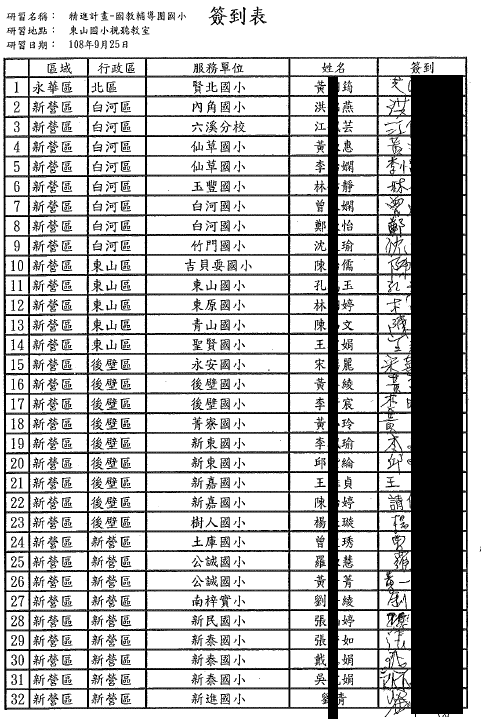 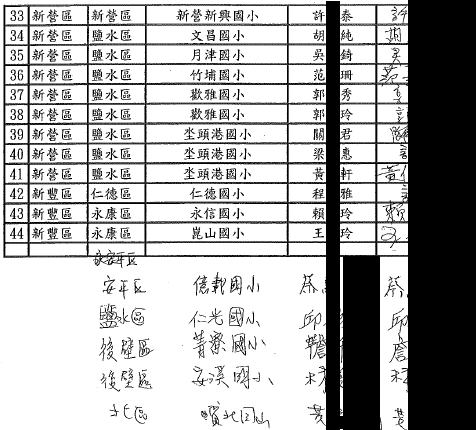 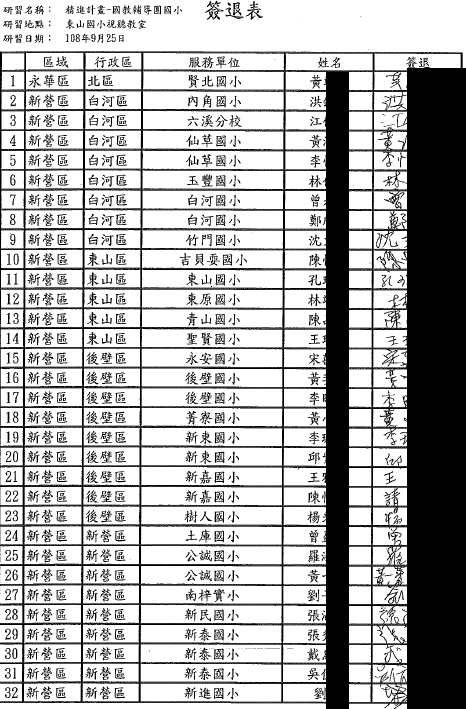 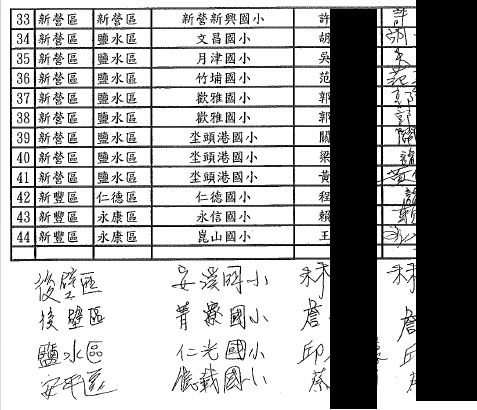 臺南市108學年度國民教育輔導團生活課程輔導小組「建立夥伴學校共學--分區到校諮詢服務」記錄臺南市108學年度國民教育輔導團生活課程輔導小組「建立夥伴學校共學--分區到校諮詢服務」記錄臺南市108學年度國民教育輔導團生活課程輔導小組「建立夥伴學校共學--分區到校諮詢服務」記錄臺南市108學年度國民教育輔導團生活課程輔導小組「建立夥伴學校共學--分區到校諮詢服務」記錄服務分區第四區服務地點東山區東山國小服務日期108年9月25日(週三)13:30~16:30與會對象/參加人數本領域(議題)授課教師、配課教師、實習教師 / 46人紀錄人黃伯軒輔導團領隊關向君校長服務主題暨宣導內容1.108新課綱領綱解析說明與宣導。2.生活課程輔導團輔導員、教學資源與經驗分享3.公開觀課之素養導向教學課程設計教案說明與引導4.小組分組實作共同備課與觀議課模式1.108新課綱領綱解析說明與宣導。2.生活課程輔導團輔導員、教學資源與經驗分享3.公開觀課之素養導向教學課程設計教案說明與引導4.小組分組實作共同備課與觀議課模式1.108新課綱領綱解析說明與宣導。2.生活課程輔導團輔導員、教學資源與經驗分享3.公開觀課之素養導向教學課程設計教案說明與引導4.小組分組實作共同備課與觀議課模式課程與教學疑難問題解答於小組討論活動中進行解答。於小組討論活動中進行解答。於小組討論活動中進行解答。綜合座談感謝大家提供寶貴意見與回饋。感謝大家提供寶貴意見與回饋。感謝大家提供寶貴意見與回饋。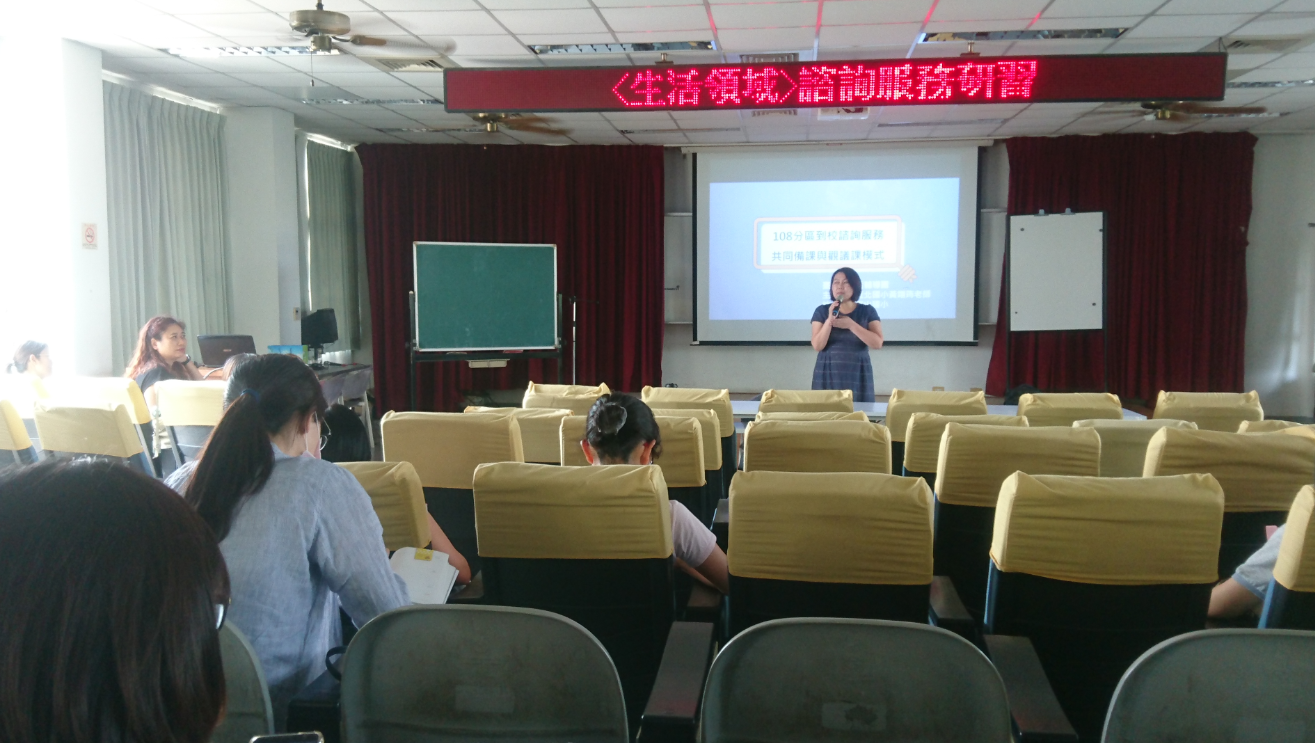 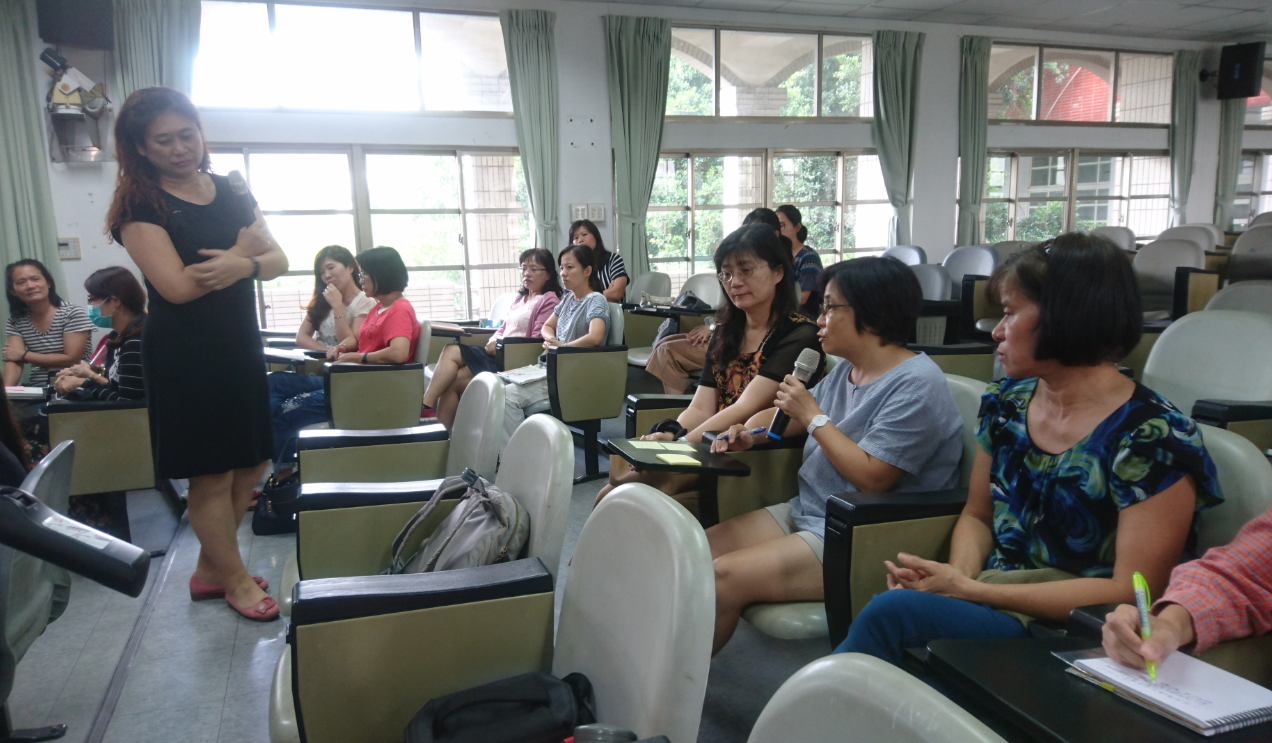 召集校長關向君校長說明本次研習流程學員進行回饋分享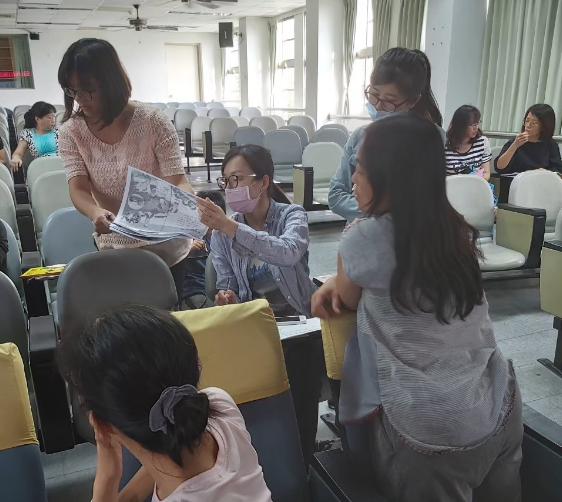 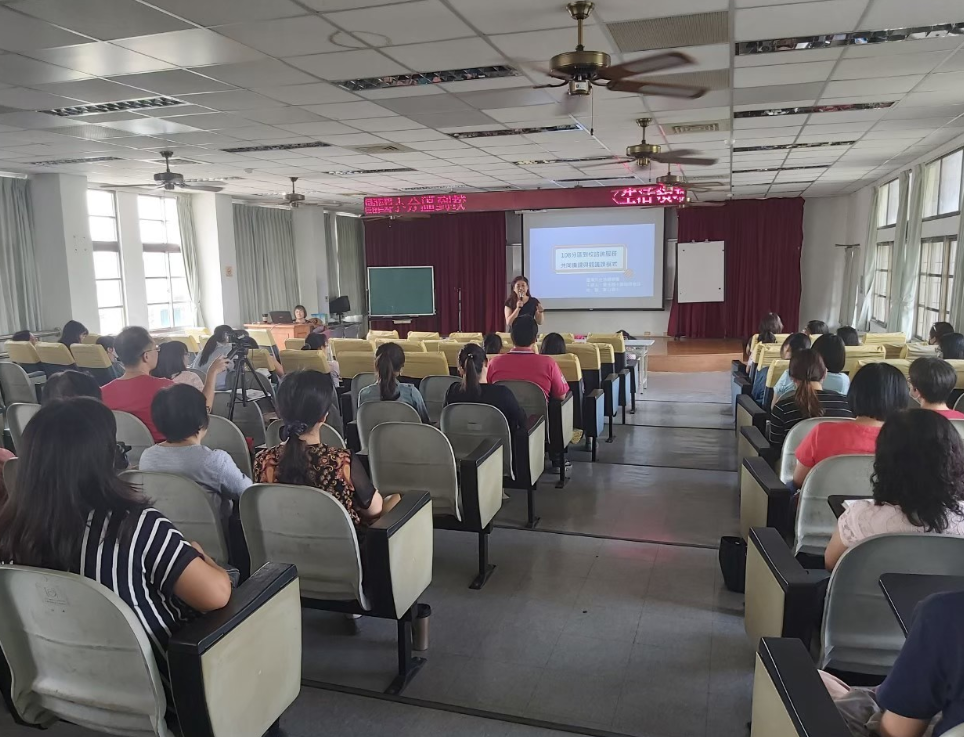 分組討論與實作講師分享與回饋